Zápis č. 8 zasedání Zastupitelstva obce Kašava konaného dne 19.09.2023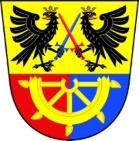 Místo konání:	Zasedací místnost OÚ Kašava Čas konání:	18:01 hodinPřítomní:		Zasedání se zúčastnilo 12 členů zastupitelstva obce: 	Bc. Petr Černoch, Ing. Tomáš Holík, Jaroslav Holý, Lenka Makovičková, Petr Štěpán, Libor Tkadlec (odešel 19:58), Mgr. Zdeněk Vlk, Marie Zbranková, Věra Zbranková (odešla 20:49), Zdeněk Langer, Zdeněk Tříska (příchod v 19:20), Ing. Jiří ZbranekNepřítomní (omluveni):	Roman ŠumšálHosté:	Diana Cooper, Karel Kratochvíl, Petr Janda (fy Digiregion)Program zasedání:ZahájeníHospodaření obce a rozpočtové opatřeníŽádosti ProjektyZpráva starostyDiskuseZávěr8.1 ZahájeníZasedání Zastupitelstva obce Kašava (dále jen "zastupitelstvo obce") zahájil starosta Bc. Petr Černoch (dále jako "předsedající"). Zasedání je přítomno 11 členů zastupitelstva. Předsedající konstatoval, že zastupitelstvo je usnášeníschopné. Mgr. Alena Vesecká podala ke včerejšímu dni písemnou rezignaci na post místostarostky i na mandát zastupitelky obce Kašava. Tuto žádost starosta přijal a tímto její mandát místostarostky i zastupitelky zanikl.Dále předsedající přivítal paní Lenku Makovičkovou, která je prvním náhradníkem z téže kandidátní listiny, téže volební strany v pořadí podle § 45 odst. 5. a které ze zákona automaticky vznikl mandát následující den po dni, kdy došlo k zániku mandátu člena Zastupitelstva obce Kašava.Předsedající v souladu s § 69 odst. 2 zákona o obcích vyzval přítomnou členku zastupitelstva, Lenku Makovičkovou ke složení slibu. Před složením slibu předsedající upozornil členku zastupitelstva, že odmítnutí složit slib nebo složení slibu s výhradou má za následek zánik mandátu (§ 55 zákona č. 491/2001 Sb., o volbách do zastupitelstev obcí a o změně některých zákonů, v platném znění).Složení slibu proběhlo tak, že předsedající přečetl slib stanovený v § 69 odst. 2 zákona o obcích „Slibuji věrnost České republice. Slibuji na svou čest a svědomí, že svoji funkci budu vykonávat svědomitě, v zájmu obce Kašava a jejích občanů a řídit se Ústavou a zákony České republiky.“ přítomná Lenka Makovičková složila slib pronesením slova „slibuji“ a podpisem na připraveném archu.8.1.1. Připomínky k zápisu ze zasedání zastupitelstvaZápis z minulého zasedání byl k nahlédnutí, ověřen, schválen bez námitek.8.1.2. Určení zapisovatele a ověřovatelů, schválení programu zasedání zastupitelstvaZapisovatelem byl určen pan Ing. Tomáš Holík a ověřovateli zápisu byli navrženi pan Mgr. Zdeněk Vlk a pan Jaroslav Holý. Předsedající přítomné seznámil s programem zasedání a zeptal se zastupitelů, zda mají návrh na další doplnění nebo změnu programu. Předsedající doplnil bod Volba počtu místostarostů a odměn zastupitelů a bod Ostatní.Návrh usnesení č. U-8/1/2023Zastupitelstvo obce Kašava:a) určuje ověřovatele zápisu pana Mgr. Zdeňka Vlka a pana Jaroslava Holého,b) schvaluje přednesený program zasedání včetně doplněných bodů.Hlasování: 	PRO - 11	PROTI - 0	ZDRŽELI SE – 0Usnesení bylo schváleno.8.2 Určení počtu místostarostů a odměn zastupitelůNávrh usnesení č. U-8/2/2023Předsedající navrhl, aby byl jeden místostarosta Ing. Tomáš Holík. Dále navrhl výši odměny na pozici místostarosty a odměnu nové členky zastupitelstva.Zastupitelstvo Obce Kašava:schvaluje zánik funkce druhého místostarosty,schvaluje ponechání Ing. Tomáše Holíka ve funkci místostarosty,určuje, že pro výkon funkce místostarosty bude i nadále neuvolněn,stanovuje odměnu za výkon funkce místostarosty jako neuvolněného člena zastupitelstva obce v souladu s §72 odst.2 a §84 odst.2 písm. n) Nařízení vlády č. 318/2017 Sb. o výši odměn členů zastupitelstev územních samosprávných celků zákona o obcích ve výši 32.127,- Kč ode dne stanovení výše odměny,stanovuje odměnu za výkon funkce zastupitelky (Lenka Makovičková) 1.785,- Kč.Hlasování: 	PRO – 10	PROTI – 0	ZDRŽELI SE – 1 (Holík)Usnesení bylo schváleno8.3 Hospodaření obce a rozpočtové opatřeníPředsedající přítomné seznámil s hospodařením obce:Pokladna 	 47.263 Kč (zůstatek ke dni: 18. 9. 2023)           Běžné účty ke dni: 18.9. 2023                        KB, a.s. ve výši 	  2.719.641,72  KčČNB ve výši	  769.683,48   KčČSOB, a.s. ve výši 	22.501,40    KčSpořící účet ve výši 	7.003.043,00    KčÚvěr (Regina) ve výši 	5.623.520,00    KčÚvěr (Učitelák) ve výši 	3.914.583,56   KčÚvěr (Revitalizace) ve výši 	 3.818.184,00   KčPříjmy k 	  31. 8. 2023	ve výši 	20.235.975,51 Kč.Výdaje k 	 31. 8. 2023	ve výši 	   13.199.720,57 Kč.Návrh usnesení č. U-8/3/2023Zastupitelstvo obce Kašava bere na vědomí zprávu o hospodaření obce.Hlasování: 	PRO – 11	PROTI – 0	ZDRŽELI SE – 0Usnesení bylo schváleno.8.5.6 Aktualizace webové prezentace obcePetr Janda z firmy Digiregion představil řešení webových prezentací obcí, podrobně tento systém popsal a představil.Návrh usnesení č. U-8/4/2023Zastupitelstvo Obce Kašava schvaluje nabídku firmy Digiregion s.r.o. na dodávku nové webové prezentace, mobilní aplikace a TV infokanálu za cenu od firmy Digiregion.Hlasování: 	PRO – 11	PROTI – 0	ZDRŽELI SE – 0Usnesení bylo schváleno.19:20 přišel Zdeněk Tříska8.4 Žádosti8.4.1 Diana CooperPaní Diana Cooper požádala o schválení zřízení věcného břemene přístupu k její chatě přes obecní pozemky. Toto věcné břemeno po ní požaduje její banka, jako podmínku pro poskytnutí úvěru na rekonstrukci chaty.Návrh usnesení č. U- 8/5/2023Zastupitelstvo Obce Kašava schvaluje zřízení věcného břemene přístupové cesty k rekreačnímu objektu č.ev.32 pro Dianu Cooper přes pozemek parc. č. 418/8, 410/59, a 418/2 vše v k.ú Kašava bezúplatně.Hlasování: 	PRO – 7		PROTI – 0	ZDRŽELI SE – 5 (Marie Zbranková, Zdeněk Tříska, Jiří Zbranek, Petr Štěpán, Zdeněk Langer)Usnesení bylo schváleno.8.4.2 Společnost pro ranou péčiPředsedající přednesl žádost o vydání souhlasného stanoviska pro žadatele Společnost pro ranou péči, pobočka pro zrak Olomouc.Návrh usnesení č. U-8/6/2023Zastupitelstvo Obce Kašava neschvaluje žádost o vydání souhlasného stanoviska pro žadatele Společnost pro ranou péči, pobočka pro zrak Olomouc.Hlasování: 	PRO – 12	PROTI - 0	ZDRŽELI SE – 0Usnesení bylo schváleno.8.4.3 Středisko rané péče EDUCO Zlín z.sPředsedající přednesl žádost Středisko pro ranou péči EDUCO Zlín z.s.Návrh usnesení č. U-8/7/2023Zastupitelstvo Obce Kašava neschvaluje žádost o vydání souhlasného stanoviska pro žadatele Středisko ranou péči EDUCO Zlín z.s.Hlasování: 	PRO – 12	PROTI – 0	ZDRŽELI SE – 0Usnesení bylo schváleno.8.4.4 Junior pasy pro žáky a studentyDopravní společnost nabídla pro občany Kašavy (studenti, žáci) zlevněné jízdné v MHD ve Zlíně a Otrokovicích za podmínky doplatku z obecního rozpočtu.Návrh usnesení č. U-8/8/2023Zastupitelstvo Obce Kašava neschvaluje žádost Dopravní společnosti Zlín-Otrokovice, s.r.o. o uzavření smluv na doplatek slevy jízdného pro studenty a žáky v prostředcích MHD na území Zlína a Otrokovic. Hlasování: 	PRO – 12	PROTI – 0	ZDRŽELI SE – 0Usnesení bylo schváleno.8.4.5 Žádost HC RablinaPředsedající přednesl žádost Tomáše Smetany o finanční příspěvek na hokejovou sezonu 2023/2024 pro amatérský tým HC Gladiators Rablina, žádost byla nasdílena zastupitelům.Návrh usnesení č. U-8/9/2023Zastupitelstvo Obce Kašava schvaluje žádost Tomáše Smetany o finanční dar ve výši 15.000,- Kč na účast hokejového týmu ve Zlínské amatérské hokejové lize.Hlasování: 	PRO – 11	PROTI – 0	ZDRŽELI SE – 1 (Zdeněk Tříska)Usnesení bylo schváleno.8.4.6 Ing. Zdeněk Holík – žádost o zřízení vodovodní přípojkyPředsedající přednesl žádost Ing. Zdeňka Holíka o zřízení vodovodní přípojky k rodinnému domu, žádost byla nasdílena pro zastupitele k nahlédnutí.ZTV Hrdlo 2022 náklady: 394.595,30 Kč, náklady 2023: 314.581,85 Kč, celkem: 709.177,15 KčNávrh usnesení č. U-8/10/2023Zastupitelstvo Obce Kašava schvaluje žadateli zřízení vodovodní přípojky za podmínky spolufinancování opravy vodovodního řádu ve výši 78 645,- Kč.Hlasování: 	PRO – 12	PROTI – 0	ZDRŽELI SE – 0Usnesení bylo schváleno.19:58 odešel Libor Tkadlec.8.4.7 SRPŠ – žádost o finanční příspěvekPředsedající přednesl žádost o finanční dar na aktivity spolku SRPŠ, navrhl žádost zamítnout a navrhl vypsat druhé kolo Fondu kultury a sportu (další bod jednání), kde by si spolek SRPŠ mohl zažádat.Návrh usnesení č. U-8/11/2023Zastupitelstvo Obce Kašava zamítá žádost o finanční dar ve výši 15.000,- Kč na aktivity spolku SRPŠ Kašava.Hlasování: 	PRO – 8		PROTI – 2 (Marie Zbranková, Jiří Zbranek)	ZDRŽELI SE – 1 (Zdeněk Langer)Usnesení bylo schváleno.8.5 Projekty8.5.1 VO – nákup nových světel LED technologiePředsedající přednesl návrh na nákup led světel veřejného osvětlení do hodnoty 500.000,- Kč bez DPH. Ukázal aktuální spotřebu za jeden rok po loňské výměně led světel směrem na horní konec.Návrh usnesení č. U-8/12/2023Zastupitelstvo Obce Kašava schvaluje nákup led světel veřejného osvětlení do hodnoty 500.000,- Kč bez DPH, pověřuje místostarostu vyhlášením poptávkového řízení,pověřuje starostu objednáním dodávky od firmy s nejnižší nabídkou. Hlasování: 	PRO – 11	PROTI – 0	ZDRŽELI SE – 0Usnesení bylo schváleno.8.5.2 Výkup budovy obchodu od Jednoty COOPPředsedající přednesl Sdělení návrhu prodeje Nákupního střediska Kašava. Společnost Jednota COOP Zlín nabízí obci Kašava k odkupu budovu obchodu č.p. 235.Návrh usnesení č. U-8/13/2023Zastupitelstvo Obce Kašava pověřuje starostu objednáním znaleckého posudku na určení ceny obvyklé objektu č.p. 235 pro případný výkup do majetku obce Kašava. Hlasování: 	PRO – 11	PROTI – 0	ZDRŽELI SE – 0Usnesení bylo schváleno.8.5.3 Záměr vytvoření projektové dokumentace na revitalizaci středu obcePředsedající přednesl záměr na vytvoření studie proveditelnosti na revitalizace středu obce, dvě autobusové zastávky, revitalizaci budovy č.p. 41 a případně budovy obchodu, v případě odkoupení od Jednoty COOP.Návrh usnesení č. U-8/14/2023Zastupitelstvo Obce Kašava schvaluje záměr vypracování studie na revitalizaci středu obce, dvou zastávek, revitalizaci budovy č.p. 41 a budovy obchodu č.p.235 a pověřuje starostu výběrem vhodné projekční kanceláře.Hlasování: 	PRO – 11	PROTI – 0	ZDRŽELI SE – 0Usnesení bylo schváleno.8.5.4 Výkon TDIPodklady nasdíleny zastupitelům k náhledu na úložiště, byla projednána cenová nabídka na výkon technického dozoru investora a koordinátora BOZP na staveništi, na stavbu č.p. 191.Návrh usnesení č. U-8/15/2023Zastupitelstvo Obce Kašava schvaluje nabídku na výkon technického dozoru investora a koordinátora BOZP na staveništi od Lubomíra Kocfeldy, IČ: 426 22 808 na rekonstrukci domu č.p. 191 za cenu 130.000,- Kč bez DPH.Hlasování: 	PRO – 11	PROTI – 0	ZDRŽELI SE – 0Usnesení bylo schváleno.8.5.5 Výběr realizační firmy na dokončení rekonstrukce domu č.p. 191Předsedající oznámil, že kvůli dotazům ve výběrovém řízení je výběr konkrétní realizační firmy posunut až na čtvrtek 21.9., výběrové řízení realizuje firma Regiozona. Návrh usnesení č. U-8/16/2023Zastupitelstvo Obce Kašava pověřuje starostu výběrem realizační firmy na stavební práce rekonstrukce bytového domu č.p. 191Hlasování: 	PRO – 10	PROTI – 0	ZDRŽELI SE –  1 (Marie Zbranková)Usnesení bylo schváleno.8.6 Ostatní8.6.1 Výkup pozemků pod komunikací - Hefka ZdeněkPředsedající přednesl možnost výkupu pozemků pod komunikací (cesta).Návrh usnesení č. U-8/17/2023Zastupitelstvo Obce Kašava schvaluje výkup pozemků parc.č. 1843/7 o výměře 105 m2, parc.č. 3208 o výměře 136 m2, vše v k.ú. Kašava, ve vlastnictví Hefky Zdeňka, Hošťálková č.p.515, za cenu 24.100,- Kč.Hlasování: 	PRO – 11	PROTI – 0	ZDRŽELI SE – 0Usnesení bylo schváleno.8.6.2 Výkup pozemků - chodník ke školePředsedající předložil seznam pozemků pro budoucí výstavbu chodníku ke škole. Pozemky v soukromém vlastnictví navrhl vykoupit za cenu maximálně 100Kč/m2. Návrh usnesení č. U-8/18/2023Zastupitelstvo Obce Kašava schvaluje výkup pozemků za účelem vybudování chodníku ke škole, v k.ú. Kašava, parc.č. 1072/12 o výměře 27 m2 ve vlastnictví SJM Holík Pavel a Holíková Svatoslava, č. p. 211, 76319 Kašavaparc.č. 1072/17 o výměře 9 m2 ve vlastnictví SJM Holík František a Holíková Marie, č. p. 27, 76319 Kašavaparc.č. 1072/19 o výměře 38 m2 ve vlastnictví Štěpán Alois, č. p. 170, 76319 Kašavačásti pozemku parc.č. 1866/1 o předpokládané výměře 11m2 ve vlastnictví SJM Holík Pavel a Holíková Svatoslava, č. p. 211, 76319 Kašava podíl 3/8, SJM Holík Zdeněk a Holíková Jana, č. p. 287, 76319 Kašava podíl 1/8, Štěpán Alois, č. p. 170, 76319 Kašava podíl 3/8, Štěpánová Edita, Ráztocká 94, 76316 Lukoveček podíl 1/16, a Výbohová Petra, č. p. 334, 76319 Kašava podíl 1/16za maximální hodnotu 100,- Kč za m2.Hlasování: 	PRO – 11	PROTI – 0	ZDRŽELI SE – 0Usnesení bylo schváleno8.6.3 Smlouva o smlouvě budoucí EGD – Elektrifikace učitelských garážíGaráže u č.p. 192 jsou využívány obcí také jako zázemí pro sekací traktor.Je zde zázemí pro pracovníka, který udržuje sportovní areál. Pro běžné opravy a servis strojů potřebuje elektřinu. Starosta obce požádal distribuční společnost EG.D. o zřízení elektrické přípojky.Návrh usnesení č. U-8/19/2023Zastupitelstvo Obce Kašava schvaluje smlouvu o smlouvě budoucí o zřízení věcného břemene č.: OT-001030081964/001-KVEM za účelem vybudování stavby distribuční soustavy s názvem „Kašava,Obec Kašava - Garáž,kabel NN“ na pozemcích parc.č. 1010 a parc.č. st. 531 v k.ú.KašavaHlasování: 	PRO – 10	PROTI – 1 (Zdeněk Tříska)	ZDRŽELI SE – 0Usnesení bylo schváleno.8.6.4 Smlouva o smlouvě budoucí EGD – Elektrifikace parku po kulturním doměNové altány budou využívány i pro kulturní akce. Je vhodné zde mít přípojku k elektrické síti. Starosta obce požádal distribuční společnost EG.D. o zřízení elektrické přípojky.Návrh usnesení č. U-8/20/2023Zastupitelstvo Obce Kašava schvaluje smlouvu o smlouvě budoucí o zřízení věcného břemene č.: OT-001030081844/001-KVEM za účelem vybudování stavby distribuční soustavy s názvem „Kašava,Kulturní dům - Kašava,kabel NN“ na pozemku parc.č. 927/2 v k.ú.KašavaHlasování: 	PRO – 11	PROTI – 0	ZDRŽELI SE – 0Usnesení bylo schváleno.8.6.5 Povodňová komiseMgr. Alena Vesecká skončila na pozici zastupitele a místostarostky a je nutno znovu zvolit povodňovou komisi.Návrh usnesení č. U-8/21/2023Zastupitelstvo Obce Kašava jmenuje členy povodňové komise:Hlasování: 	PRO – 11	PROTI – 0	ZDRŽELI SE – 0Usnesení bylo schváleno.20:49 odešla Věra Zbranková.8.6.6 Fond kultury a sportuPředsedající navrhl vypsat druhé kolo výzvy Fondu kultury a sportu a rozdělit zbylé peníze z fondu.Návrh usnesení č. U-8/22/2023Zastupitelstvo Obce Kašava schvaluje předložený návrh komise Fondu kultury a sportu na přerozdělení alokovaných financí žadatelům o dotaci,schvaluje vyhlášení druhého kola výzvy fondu kultury a sportu.Hlasování: 	PRO – 9		PROTI – 0	ZDRŽELI SE – 1 (Marie Zbranková)Usnesení bylo schváleno.8.7 Zpráva starostyRegina – Zlínský kraj má zájem nemovitost odkoupit a přestavět pro potřeby sociální péče, architekt vytvořil studii proveditelnostiOptika – projekt optiky do budoucna a přípravy při budování chodníků (nutný projekt pro další rozvoj)Epet – energie (bude končit smlouva)Lékařská ordinace – výběr a nákup nábytku do rekonstruované ordinaceÚholičky – zájezd na setkání Vesnic roku 2016Kelímky – Mikroregion Slušovicko, ukázka designuNávrh usnesení č. U-8/23/2023Zastupitelstvo Obce Kašava bere na vědomí zprávu starosty.Hlasování: 	PRO – 10	PROTI – 0	ZDRŽELI SE – 0Usnesení bylo schváleno.8.8 DiskuseDebata na téma:K. Kratochvíl Prosba o vybudování sloupku pro konvy na zavěšení na hřbitově, v případě poryvu větru konvy odlétají po hřbitově.Pochvala za sečení hřbitova.Žádost o opravu VO „pod Povolnýma“.M. ZbrankováOřezání větví při odbočce na naučnou stezku pod Křižkama.Oprava střechy na zvoničce u kapličky.Projít naučnou stezku – prořezat větve, vysečení, oprava atd.8.9 ZávěrNa závěr starosta obce Bc. Petr Černoch poděkoval všem přítomným za účast a zasedání ukončil.________________________________________________________________________________Zapsal:	Ing. Tomáš Holík	Dne:	19.9.2023Ověřovatelé zápisu: 	Mgr. Zdeněk Vlk	.............................................................................................................................................................................			               Jaroslav Holý        	............................................................................................................................................................................................................................................................................................................................................................Bc. Petr Černoch, starosta obce Kašavapříjmení, jméno, titul funkce v komisi adresa na pracoviště kontakt Bc. Černoch, Petr předseda Kašava 217 577 467 205 731 440 490 Ing. Holík, Tomáš místopředseda Kašava 217601 502 260Ing. Zbranek, Jiříčlen Kašava  608 425 624Štěpán, Petr člen Kašava608 416 930 Šumšal, Roman člen Kašava 217 601 522 524 Zbranková VěračlenKašava733 519 409Holý JaroslavčlenKašava777 567 364Červenková, Petra zapisovatelka Kašava 217 731 440 492